«Фигурные бусы».Педагог использует сюжет, сопровождая рассказ изображением любого сказочного персонажа. Например: Сегодня я познакомлю вас со своим другом Ежиком. Он очень любит собирать грибы и ягоды, а потом развешивает их на веточках сушиться. Получается похоже на бусы (образец на доске):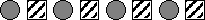 – С какой фигуры начинаются бусы? Какой заканчиваются? Это упражнение удобно и для формирования навыка счета: сколько кругов, сколько квадратов, какая фигура стоит первой, третьей, шестой и т. д.– Чем похожи все круги? (Они одинакового размера, все зеленые).– Чем похожи все квадраты? (Одинакового размера, все красные).– Выложите у себя на парте такие же бусы.Дети используют фигурки из дидактического набора.Педагог следит за единством цвета и чередованием фигур.